关于召开新材料专项领域培训的通知各科技型企业：“工业制造,材料先行”,材料是工业的基础。为加快发展新材料产业升级,促进新材料企业对接资本市场，由北京市科技金融促进会联合北京新材料发展中心共同举办新材料专项领域培训拟于2019年10月31日召开。现将有关事项通知如下：一、培训时间培训时间：2019年10月31日（周四）上午9:00—11:30二、活动组织主办单位：北京市科技金融促进会北京新材料发展中心北京高技术创业服务中心有限公司北京市高新技术成果转化服务中心北京创业孵育协会承办单位：首都科技条件平台新材料领域中心首都科技条件平台科技金融领域中心支持单位：兴业证券股份有限公司三、培训内容（一）从券商保荐的角度谈科创企业与资本市场的对接；从金融市场现状解读在科创板业态下的——新材料企业特邀讲师：李斌  兴业证券投资银行业务总部董事总经理简介：李斌先生，曾参与或负责多家公司的改制辅导、新股发行、配股增发及并购重组等工作，具有丰富的 企业改制、股票发行上市、资产重组、收购兼并等资本运作经验。曾主持或参与德艺文创（300640.SZ）、闽发铝业（002578.SZ）、迎驾贡酒（603198.SH）、卧龙电气（600580.SH）、皖维高新（600063.SH）、上海医药（601607.SH）等多个项目。（二）新材料电子行业的整体情况及未来发展态势特邀讲师：廖伟吉 兴业证券电子资深分析师简介：廖伟吉先生具有8年电子行业研究资历及2年科技产业实务经验。2015年加入兴业证券，专注A股消费性电子、半导体领域研究。过去经历兼具实务与投研，具有A股与台股双重背景，研究领域同时涵盖A股与台股科技业，擅长产业研判与海内外比较。（三）互动交流。四、注意事项（一）为珍惜并尊重课程安排的相关资源，参会人员限企业副总以上高管及主管部门负责人。提交报名信息（详见附件，便于开展后续服务），审核通过后定向发送确认通知至报名邮箱，并邀请加入班级微信群。（二）本次培训不向参加培训的企业收取任何费用。（三）请将参会回执（附件1）于10月29日17:00前发送到邮箱bjtf_2007@126.com。或扫描下方二维码直接报名。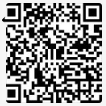 五、联系人及联系方式韩璐 64853161  张鑫 64853151北京市科技金融促进会 2019年10月25日   附件1报名信息表单位名称姓名姓名职务联系方式联系方式电子邮件电子邮件单位性质国有企业□   民营企业□   合资企业□   其他：国有企业□   民营企业□   合资企业□   其他：国有企业□   民营企业□   合资企业□   其他：国有企业□   民营企业□   合资企业□   其他：国有企业□   民营企业□   合资企业□   其他：国有企业□   民营企业□   合资企业□   其他：国有企业□   民营企业□   合资企业□   其他：行业领域近一年营业收入（万元）近两年平均净利润（万元）近两年平均净利润（万元）最近一轮的融资估值最近一轮的融资估值近三年研发占营业收入比重（万元）获得的投资额度区间（万元）获得的投资额度区间（万元）自主知识产权（个）自主知识产权（个）融资需求有上市打算□   需要股权投资□   需要债权融资□有上市打算□   需要股权投资□   需要债权融资□有上市打算□   需要股权投资□   需要债权融资□有上市打算□   需要股权投资□   需要债权融资□有上市打算□   需要股权投资□   需要债权融资□有上市打算□   需要股权投资□   需要债权融资□有上市打算□   需要股权投资□   需要债权融资□需要解决的问题（如在监管政策、上市流程、财务规范、法律问题、税收筹划、股权激励、企业融资等方面需要解决的问题）（如在监管政策、上市流程、财务规范、法律问题、税收筹划、股权激励、企业融资等方面需要解决的问题）（如在监管政策、上市流程、财务规范、法律问题、税收筹划、股权激励、企业融资等方面需要解决的问题）（如在监管政策、上市流程、财务规范、法律问题、税收筹划、股权激励、企业融资等方面需要解决的问题）（如在监管政策、上市流程、财务规范、法律问题、税收筹划、股权激励、企业融资等方面需要解决的问题）（如在监管政策、上市流程、财务规范、法律问题、税收筹划、股权激励、企业融资等方面需要解决的问题）（如在监管政策、上市流程、财务规范、法律问题、税收筹划、股权激励、企业融资等方面需要解决的问题）